Christmas traditions at the tableIn Croatia there are few rules or traditions we follow. We think that Christmas dinner is very important to be held and that it should always be fun when preparing and eating it. It is our family gathering. Our tables are usually crammed with many different kinds of food, from different appetizers to meat, vegetables and salads, cookies, cakes, different wines and so on. When it comes to guests, we think the more the merrier, so we usually invite some friends or family members to join us. To show out gratitude for the food, we pray before the meal starts. And after the meal, at midnight, we go to “Ponočka“, we go to church at midnight, the Midnight Mass, to celebrate the birth of Jesus. The whole family goes together.This is our Croatian traditions on Christmas Day, we hope it was informative and hope you can find out something interesting and, perhaps, different than in your culture and tradition.  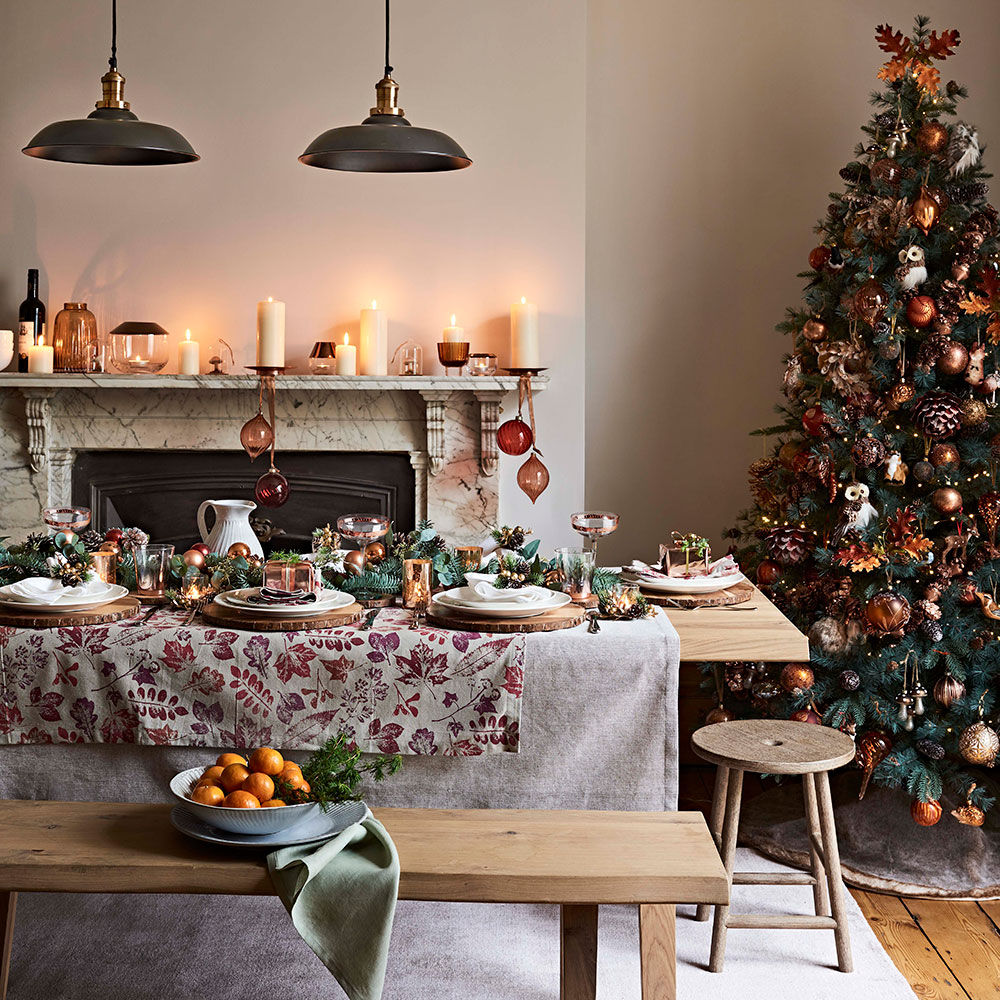 